Об итогах проведения муниципального этапа краевого профессионального конкурса «Учитель года Кубани» в 2019-2020 учебном году	На основании приказа управления образования администрации муниципального образования Новокубанский район от 01.10.2019г. № 572                         «О проведении муниципального этапа краевого профессионального конкурса «Учитель года Кубани» в ноябре 2019-2020 учебного года был проведен муниципальный этап краевого конкурса «Учитель года Кубани».	По итогам конкурса п р и к а з ы в а ю:	1. Признать победителем муниципального этапа краевого профессионального конкурса «Учитель года Кубани» в 2019-2020 учебном году»:	- Домнику Николаевну Дели, учителя начальных классов                            МОАУООШ № 23 имени Надежды Шабатько г. Новокубанска в основной номинации «Учитель года Кубани»;	- Анну Михайловну Егорову, учителя истории, обществознания, ОПК                        в номинации «Учитель года Кубани по основам православной культуры»;	- Дарью Владимировну Кильтенберг, учителя начальных классов МОБУСОШ № 15 им. Н.И. Коробчака с. Ковалевского в номинации «Учитель года Кубани по кубановедению».	2. Признать призёрами муниципального этапа краевого профессионального конкурса в основной номинации «Учитель года Кубани»                в 2019-2020 учебном году»:	- Ирину Викторовну Сабецкую, учителя информатики МОБУГ № 2                     им. И.С. Колесникова г. Новокубанска; 	- Виктора Владимировича Швайка, учителя информатики                  МОБУСОШ № 15 им. Н.И. Коробчака с. Ковалевского;	- Гарика Гарниковича Антоняна, учителя истории МОАУСОШ № 14                     им. В.Н. Барчана х. Марьинского.	3. Признать лауреатом муниципального этапа краевого профессионального конкурса в основной номинации «Учитель года Кубани»              в 2019-2020 учебном году»:	- Елену Николаевну Балакиреву, учителя русского языка и литературы МОАУСОШ № 17 им. Н.К. Киянова х. Ляпино;	- Дениса Николаевича Равилова, учителя истории, обществознания МОАУСОШ № 4 им. А.И. Миргородского г. Новокубанска.	4. Отметить высокий уровень организации проведения конкурсных испытаний, проходивших в МОБУСОШ № 3 им. Г.С. Сидоренко                                  г. Новокубанска (директор М.Г. Коробчинская), МОБУГ № 2                                          им. И.С. Колесникова г. Новокубанска (директор Д.Д. Еремеев).	5. Рекомендовать руководителям общеобразовательных учреждений № 2, 4, 14, 15, 17, 23 изыскать возможность поощрения:	- конкурсантов муниципального этапа краевого профессионального конкурса «Учитель года Кубани» в 2019-2020 учебном году;	- Натальи Петровны Прокопьевой, учителя МОБУГ № 2                             им. И.С. Колесникова г. Новокубанска, за подготовку музыкального сопровождения при проведении церемонии закрытия Конкурса. 6. Директору муниципального бюджетного учреждения «Центр развития образования» муниципального образования Новокубанский район                        Светлане Викторовне Давыденко:1) довести до сведения руководителей общеобразовательных учреждений итоги муниципального этапа краевого профессионального конкурса (по всем номинациям) «Учитель года Кубани» в 2019-2020 учебном году (приложение);2) направить в установленные краевым Положением сроки необходимые материалы победителей муниципального этапа для участия в региональном этапе (по всем номинациям) в оргкомитет регионального этапа профессионального конкурса «Учитель года Кубани в 2019-2020 учебном году;3) направить в установленные краевым Положением сроки участников - победителей муниципального этапа (по всем номинациям) на установочные семинары в г. Краснодар перед началом проведения очного регионального этапа профессионального конкурса «Учитель года Кубани в 2019-2020 учебном году.7. Контроль за исполнением настоящего приказа возложить                                    на заместителя начальника управления, начальника отдела учебной                                  и организационно-кадровой работы управления образования администрации муниципального образования Новокубанский район Марину Климентьевну Ханджян.Начальникуправления образования                                                                        Д.Т. Кулиева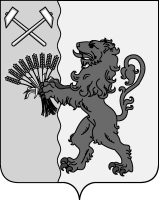 АДМИНИСТРАЦИЯ   МУНИЦИПАЛЬНОГО   ОБРАЗОВАНИЯ   НОВОКУБАНСКИЙ   РАЙОН   АДМИНИСТРАЦИЯ   МУНИЦИПАЛЬНОГО   ОБРАЗОВАНИЯ   НОВОКУБАНСКИЙ   РАЙОН   УПРАВЛЕНИЕ ОБРАЗОВАНИЯПРИКАЗУПРАВЛЕНИЕ ОБРАЗОВАНИЯПРИКАЗот 29 ноября 2019 г.                                             № 676г. Новокубанскг. Новокубанск